Задание № 2Назовите виды приводов швейной машины и проанализируйте преимущества и недостатки каждого вида. Заполните таблицу.Изображение швейной машиныВид привода швейной машиныПреимуществаНедостатки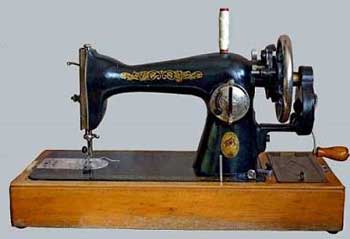 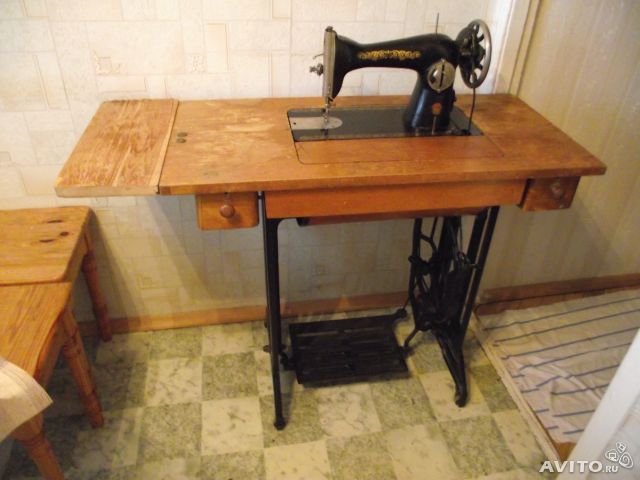 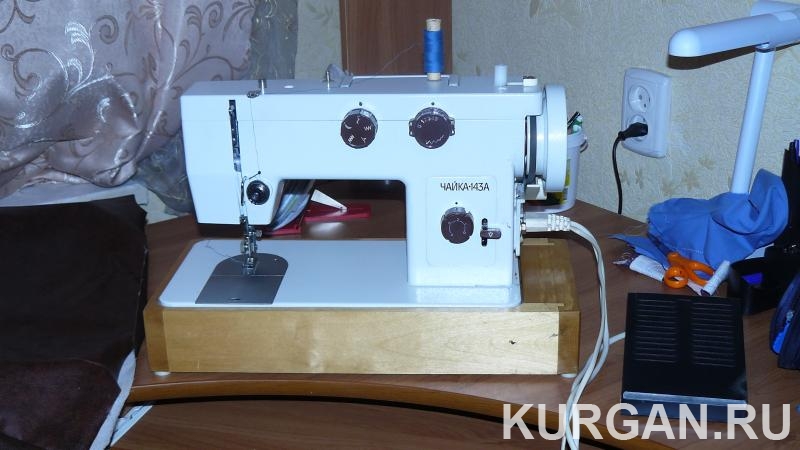 